Comunicato Ufficiale N°28 del 7 dicembre 2019COMUNICAZIONI DELLA DELEGAZIONE PROVINCIALEGiustizia sportiva ERRATA CORRIGEGara del 2/12/3019 Cephaledium-A.S.AspraSi dà atto, a parziale modifica di quanto pubblicato sul comunicato ufficiale n.26 del 5/12/2019, che la società Cephaledium, avendo rinunciato per la seconda volta alla disputa della gara del campionato Juniores, è considerata a tutti gli effetti esclusa dal sopramenzionato campionato ai sensi dell'art. 53 co.5 del NOIF . PQMSi delibera:di annullare la sanzione di €300,00 inflitta per la seconda rinuncia;di applicare la sanzione di €1.200,00 ai sensi dell'art. 53 co.8 del NOIF.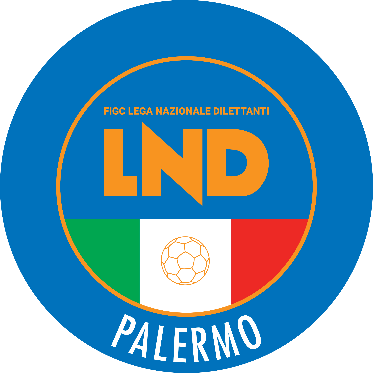 ORARIO UFFICI DELEGAZIONE PROVINCIALE                		Mattina      PomeriggioLunedì 	          9.00 – 13.00      15.00 – 17.00Martedì 	          9.00 – 13.00       CHIUSIMercoledì                 9.00 –  13.00 	15.00 – 17.00Giovedì 	          9.00 – 13.00    	 CHIUSI Venerdì 	          9.00 – 13.00        15.00 – 17.00Sabato 	                 CHIUSURA  TOTALEPubblicato  ed  affisso  all’Albo  della  Delegazione Provinciale  di  Palermo 7 dicembre 2019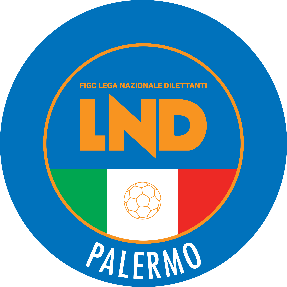                                                                                                           Via Orazio Siino s.n.c., 90010 FICARAZZI – PA 					                        Indirizzo Internet: www.lnd.it – www.figcpalermo.it           					 TEL: 091 6880834 FAX: 091 6891466  e-mail: del.palermo@lnd.itIl SegretarioAndrea Giarrusso                           Il Delegato                        Fabio Cardella